Certificate of Occupancy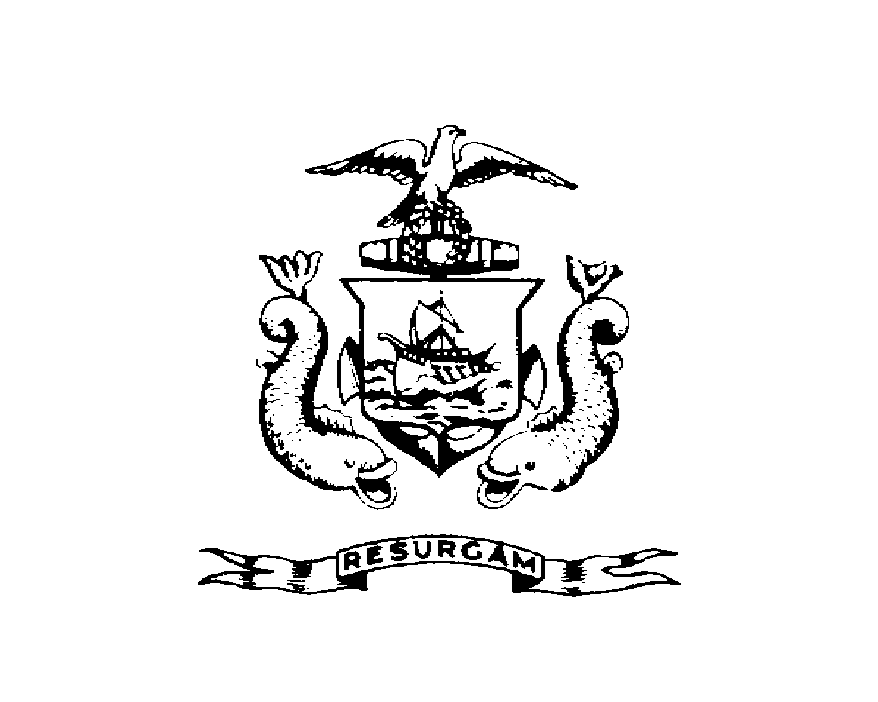 Department of Planning and Urban Development	Building Inspections DivisionLocation	165 PRESUMPSCOT ST	CBL	425  A015001Issued to	BAS ELDREDGE LLC	Date Issued		This is to certify that the building, premises, or part thereof, at the above location, built-altered-changed as to use under Building Permit NOs. 10-1212, 10-1267, & 10-1122, has had a final inspection, has been found to conform substantially to the requirements of the Building Code and the Land Use Code of the City of Portland, and is hereby approved for occupancy or use, limited or otherwise, as indicated below.	PORTION OF BUILDING OR PREMISES	APPROVED OCCUPANCY	Retail and two lumber storage buildings	IBC 2003 B/M, F-1, and F-1Limiting Conditions:Approved:3-22-2011			(Date)	Inspector	Inspections Division DirectorNotice: This certificate identifies the legal use of the building or premises, and ought to be transferred from owner to owner upon the sale of the property.